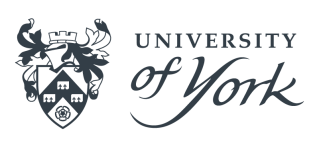 Directorate of Estates & Campus ServicesDirectorate of Estates & Campus ServicesDirectorate of Estates & Campus ServicesDirectorate of Estates & Campus ServicesPacket and Parcel ServicePlease leave your feedback belowWe aim to deliver excellent customer service to all of our customers, and your feedback is important to us.  We value your views and opinions and we welcome all suggestions and constructive feedback.Packet and Parcel ServicePlease leave your feedback belowWe aim to deliver excellent customer service to all of our customers, and your feedback is important to us.  We value your views and opinions and we welcome all suggestions and constructive feedback.Packet and Parcel ServicePlease leave your feedback belowWe aim to deliver excellent customer service to all of our customers, and your feedback is important to us.  We value your views and opinions and we welcome all suggestions and constructive feedback.Packet and Parcel ServicePlease leave your feedback belowWe aim to deliver excellent customer service to all of our customers, and your feedback is important to us.  We value your views and opinions and we welcome all suggestions and constructive feedback.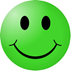 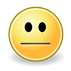 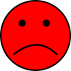 very satisfiedsatisfiednot satisfiedHow satisfied are you with the parcel and package service you received today?How satisfied are you with the email notification you received about your parcel?How satisfied are you with the overall service you receive from the team dealing with your package/parcel collection?Do you have any comments how we can do better?  If you do leave a comment and are happy for us to respond to you please leave an email address or contact telphone number.Do you have any comments how we can do better?  If you do leave a comment and are happy for us to respond to you please leave an email address or contact telphone number.Do you have any comments how we can do better?  If you do leave a comment and are happy for us to respond to you please leave an email address or contact telphone number.Do you have any comments how we can do better?  If you do leave a comment and are happy for us to respond to you please leave an email address or contact telphone number.